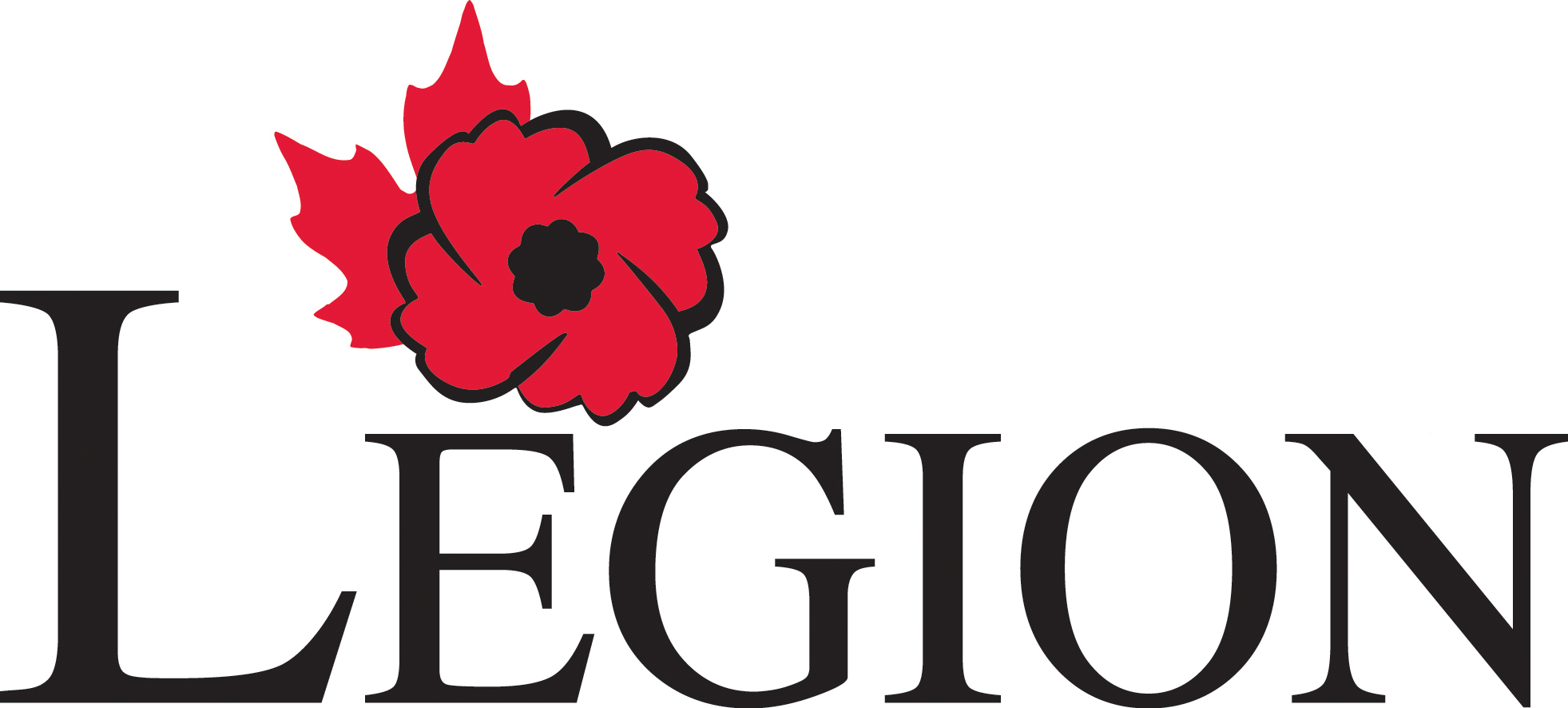 Please complete this form and return it to:MB&NWO Provincial Command563 St. Mary’s RoadWinnipeg, MB  R2M 3L6Or Fax: 204-237-1775Or Email: mblegion@mbnwo.caAS SOON AS POSSIBLENote:  Please submit any changes to the Executive Committee after every election.RRPROVINCIAL COMMAND RRPROVINCIAL COMMAND RRPROVINCIAL COMMAND BRANCH INFORMATION SHEETBRANCH INFORMATION SHEETBRANCH INFORMATION SHEETPlease complete the information below so we can keep our files current.Please complete the information below so we can keep our files current.Please complete the information below so we can keep our files current.Please complete the information below so we can keep our files current.Please complete the information below so we can keep our files current.Branch Name & NumberBranch Name & NumberMailing AddressMailing AddressPhysical AddressPhysical AddressCity/ProvinceCity/ProvincePostal CodePostal CodePhone Phone FaxFaxEmail*Email**PROVIDE EMAIL THAT ALL CORRESPONDENCE IS TO BE SENT TO**PROVIDE EMAIL THAT ALL CORRESPONDENCE IS TO BE SENT TO**PROVIDE EMAIL THAT ALL CORRESPONDENCE IS TO BE SENT TO**PROVIDE EMAIL THAT ALL CORRESPONDENCE IS TO BE SENT TO**PROVIDE EMAIL THAT ALL CORRESPONDENCE IS TO BE SENT TO*What is your yearly Membership Rate?             ________________________What is your yearly Membership Rate?             ________________________What is your yearly Membership Rate?             ________________________What is your yearly Membership Rate?             ________________________What is your yearly Membership Rate?             ________________________Do you own your building?Do you own your building?Do you own your building?Yes     No  Yes     No  What taxes do you pay on your building? (Ontario Branches Only)What taxes do you pay on your building? (Ontario Branches Only)What taxes do you pay on your building? (Ontario Branches Only)$__________________________$__________________________Is your branch a licensed premise?Is your branch a licensed premise?Is your branch a licensed premise?Yes     No  Yes     No  Is your branches term of office:           one (1) year  two (2) years   Is your branches term of office:           one (1) year  two (2) years   Is your branches term of office:           one (1) year  two (2) years   Is your branches term of office:           one (1) year  two (2) years   Is your branches term of office:           one (1) year  two (2) years   Does your branch employ an office manager/secretary?  Yes   No Does your branch employ an office manager/secretary?  Yes   No Does your branch employ an office manager/secretary?  Yes   No Does your branch employ an office manager/secretary?  Yes   No Does your branch employ an office manager/secretary?  Yes   No Hours of OperationHours of OperationHours of OperationHours of OperationFromFromToMondayTuesdayWednesdayThursdayFridaySaturdaySundayDoes your branch have a Ladies Auxiliary?Does your branch have a Ladies Auxiliary?Yes     No  Yes     No  NameHome/Cell #LA PresidentExecutive Contact InformationExecutive Contact InformationNameHome/Cell #President1st VPVPVPSgt-At-ArmsSecretaryTreasurerPoppy ChairmanMembershipService Officer